Сумська міська радаВиконавчий комітетРІШЕННЯРозглянувши заяву суб’єкта господарювання та надані документи, з метою сприяння розвитку аматорських занять фізичною культурою, впорядкування місць їх розміщення у весняно-літній період 2023 року на території Сумської міської територіальної громади, відповідно до постанови Кабінету Міністрів України від 15.06.2006 № 833 «Про затвердження Порядку провадження торговельної діяльності та правил торговельного обслуговування на ринку споживчих товарів» (зі змінами), рішення Сумської міської ради від 26.12.2014 № 3853 – МР «Про затвердження Правил благоустрою міста Суми», рішень виконавчого комітету Сумської міської ради від 07.09.2010 № 537 «Про затвердження Положення про порядок провадження торговельної діяльності та надання послуг на території м. Суми» (зі змінами), від 17.03.2020 № 133 «Про затвердження Положення про організацію сезонної, святкової виїзної торгівлі, надання послуг у сфері розваг та проведення ярмарків на території міста Сумської міської територіальної громади», висновку Комісії з організації сезонної, святкової виїзної торгівлі, надання послуг у сфері розваг та проведення ярмарків на території Сумської міської об’єднаної територіальної громади (протокол засідання від 25.04.2023 № 4), керуючись підпунктом 8 пункту «а», частиною першою статті 52 Закону України «Про місцеве самоврядування в Україні», виконавчий комітет Сумської міської радиВИРІШИВ:   Погодити розміщення майданчика для аматорських занять фізичною культурою (футбольне поле) в зоні масового відпочинку населення                      ФОП Ткаченко Вікторії Вікторівні за адресою: місто Суми, район вул. Остапа Вишні – вул. Івана Франка (біля річки Псел), загальною площею 700,0 кв.м з 01.05.2023 року по 31.08.2023 року.    Департаменту інспекційної роботи Сумської міської ради               (Зеленський М.О.) забезпечити здійснення контролю у межах компетенції за дотриманням суб’єктом господарювання під час здійснення роботи майданчика для аматорських занять фізичною культурою (футбольне поле) в зоні масового відпочинку населення за адресою: місто Суми, район вул. Остапа Вишні –          вул. Івана Франка (біля річки Псел) вимог даного рішення та Правил благоустрою міста Суми.       3.  ФОП Ткаченко Вікторії Вікторівні розмістити майданчик для  аматорських занять фізичною культурою (футбольне поле) в зоні масового відпочинку населення за адресою: місто Суми, район вул. Остапа Вишні –   вул. Івана Франка (біля річки Псел) за умов: 	3.1. дотримання вимог чинних нормативних актів, часових тимчасових обмежень в умовах воєнного стану;        3.2. укладання договорів:        3.3.1. про закріплення визначеної території по утриманню в належному санітарно-технічному стані, вивезення та захоронення відходів, протягом  3-х робочих днів з моменту отримання повідомлення про погодження на розміщення майданчиків для  аматорських занять фізичною культурою (футбольне поле) в зоні масового відпочинку населення;        3.3.2. про пайову участь в утриманні об’єктів благоустрою на території Сумської міської територіальної громади з КП «Паркінг», протягом 5-ти днів з моменту отримання повідомлення про погодження на розміщення об’єктів сезонної торгівлі;        3.4. забезпечення:          3.4.1. розміщення об’єкту сезонної торгівлі відповідно до схеми місця розміщення майданчика для аматорських занять фізичною культурою (футбольне поле) в зоні масового відпочинку населення, погодженої з Департаментом ресурсних платежів Сумської міської ради;        3.4.2. розміщення урн для збору сміття та твердих побутових відходів, утримання їх в належному санітарно-технічному стані згідно з санітарними нормами і правилами.  Директору КП «Паркінг» Сумської міської ради                                 (Славгородському О.В.) укласти з ФОП Ткаченко Вікторією Вікторівною договір про пайову участь в утриманні об’єктів благоустрою на території Сумської міської територіальної громади.     5.  Контроль за виконанням цього рішення покласти на заступника міського голови з питань діяльності виконавчих органів ради Полякова С.В.Міський голова									О.М. ЛисенкоГолопьоров 700-608	Розіслати: Полякову С.В, Голопьорову Р.В., Славгородському О.В., Клименку Ю.М.                    Рішення доопрацьовано і вичитано, текст відповідає оригіналу прийнятого рішення та вимогам статей 6-9 Закону України «Про доступ до публічної інформації» та Закону України «Про захист персональних даних»Проєкт рішення Виконавчого комітету Сумської міської ради                              «Про розміщення/відмову в розміщенні  майданчика для аматорських занять фізичною культурою (футбольне поле) в зоні масового відпочинку населення ФОП Ткаченко Вікторія Вікторівна за адресою: місто Суми, район вул. Остапа Вишні – вул. Івана Франка (біля річки Псел)» був завізований:В.о. директора Департаменту інспекційної роботи Сумської міської ради                               Р.В. Голопьоров«  »              2023 року 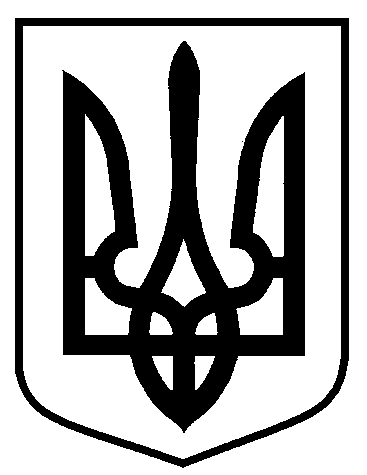 від  15.08.2023  № 392Про розміщення майданчика для аматорських занять фізичною культурою (футбольне поле) в зоні масового відпочинку населення ФОП Ткаченко Вікторія Вікторівна за адресою: місто Суми, район                  вул. Остапа Вишні – вул. Івана Франка (біля річки Псел)Директор Департаменту інспекційної роботи     М.О. ЗеленськийНачальник відділу правового забезпеченняДепартаменту інспекційної роботи     Д.Ю. ОвсієнкоЗаступник міського голови з питаньдіяльності виконавчих органів радиС.В. ПоляковНачальник правового  управлінняО.В. ЧайченкоНачальник відділу протокольної роботи та контролю      Л.В. МошаКеруючий справами виконавчого комітету			     Ю.А. Павлик